Какой ремонт производится на дорогах в Шарыпове? 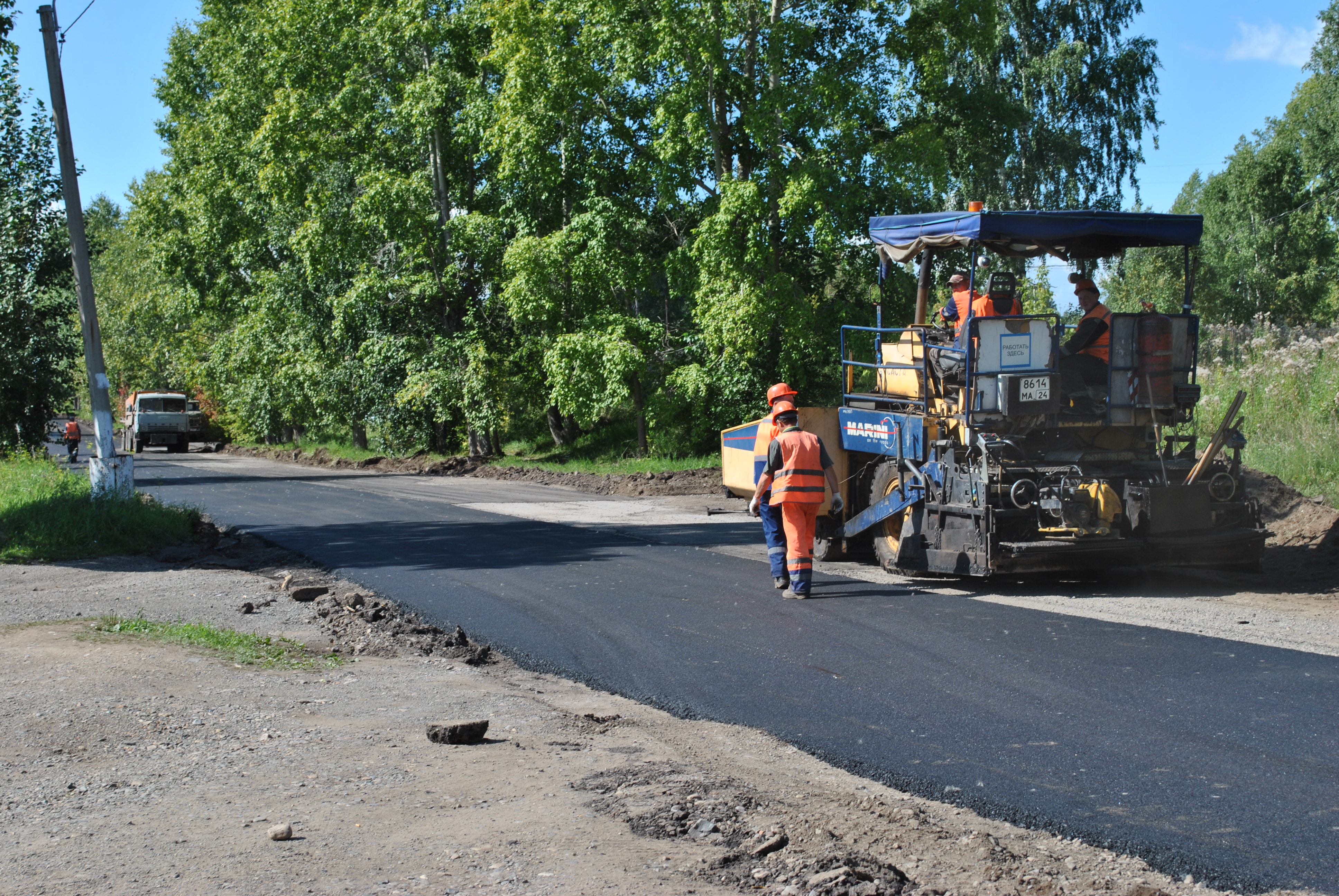 Любое дорожное покрытие рассчитано на определенный срок службы. Его износ происходит вследствие транспортной нагрузки и климатических воздействий. В результате чего на полотне автодороги образуются выбоины, ямы, трещины и прочие разрушения. Классификация предусматривает следующие виды работ по ремонту и содержанию дорог: капитальный ремонт, ремонт и содержание, своевременное и полное выполнение которых необходимо, чтобы сохранять и поддерживать транспортно-эксплуатационное состояние дороги в течение всего срока эксплуатации на уровне, обеспечивающем установленные для данной категории требования к потребительским свойствам дороги.	Капитальный ремонт отличается от обычного ремонта тем, что затрагивает все составляющие дороги на большом протяжении. Капитальный ремонт позволяет укрепить грунт, устранить дефекты основания, привести в порядок систему водоотведения, восстановить покрытие. Капитальный ремонт самый сложный и трудоёмкий способ восстановления асфальтобетонного покрытия. Он предполагает полный демонтаж предыдущего полотна, а иногда не только его замену, но и обустройство новой дорожной одежды. Таким образом, капитальный ремонт дорог максимально приближен к их строительству. Капитальный ремонт выполняется в соответствии с разработанной и утвержденной в установленном порядке проектно-сметной документацией.	Срок службы дорожного полотна после капитального ремонта должен составлять не менее 12 лет. Однако, в связи с высокой стоимостью проектных и ремонтных работ капитальный ремонт дорог на территории городского округа города Шарыпово не выполнялся с момента их строительства.Ремонт автомобильной дороги — это комплекс работ по воспроизводству ее первоначальных транспортно-эксплуатационных характеристик, при котором производится возмещение износа покрытия. Задача ремонта состоит в восстановлении транспортно-эксплуатационного состояния дороги и дорожных сооружений до уровня, позволяющего обеспечить выполнение нормативных требований в период до очередного ремонта при интенсивности движения, не превышающей расчетную для данной категории дороги. Фактически при таком ремонте производится восстановление верхнего слоя дорожной одежды с заменого бортового камня. Гарантийный срок на такие работы составляет не менее 4 лет. Разработка проектной документации на выполнение данного ремонта не требуется.На территории городского округа города Шарыпово данный вид ремонта выполняется ежегодно в рамках выделяемого финансирования из краевого бюджета, предусмотренного подпрограммой «Дороги Красноярья». В первоочередном порядке выполняется ремонт дорог по маршруту движения общественного транспорта. В 2019 году с учетом износа дорожного покрытия в рамках выделенного финансирования был выполнен ремонт участков автомобильных дорог на проспекте Байконур в городе Шарыпово и на улице Труда в поселке Дубинино. В 2020 году произведен ремонт участков автомобильных дорог на улице Горького в городе Шарыпово и на улицах Труда и Пионеров КАТЭКа в поселке Дубинино. В 2021 году запланирован ремонт участка автомобильной дороги на проспекте Центральном в городе Шарыпово. Ежегодно эти работы продолжаются. К сожалению, с учетом существующего износа дорожного полотна выполняемый объем работ не может в полной мере восполнить существующую потребность в восстановительных работах.		Администрация города Шарыпово неоднократно обращалась в органы исполнительной власти Красноярского края, обозначая вопрос о необходимости существенного увеличения финансирования на ремонт автомобильных дорог.  Однако, по причине напряженных финансовых параметров дорожного фонда Красноярского края данный вопрос не был решен положительно.В условиях ограниченного финансирования основным способом поддержания дорожного полотна в состоянии, обеспечивающем условия для безопасного проезда, является ямочный ремонт. С этим видом дорожных работ традиционно связано множество вопросов.
Главное, что нужно понимать, что ямочный ремонт, как вид дорожной деятельности – это лишь временная мера, отличающая краткосрочным эффектом. Ямочный ремонт не заменяет собой полноценный капитальный ремонт дорог. Выполнение работ по ямочному ремонту – это работы направленные на устранение аварийности, а значит это вынужденная мера.Особенно сильно ситуация с дорогами обостряется в весенний период, когда зачастую можно услышать от автовладельцев, что вместе со снегом сходит и асфальт. Однако необходимо понимать, что в нашем регионе климатические условия далеко не благоприятные. Два главных врага асфальта - это большое количество воды и частые переходы температуры через нулевую отметку. При локальном проседании асфальта или каком-либо другом повреждении в покрытии появляются мелкие, а то и микроскопические трещины. В эти трещины попадает вода, замерзая она расширяется и трещина становится все больше и больше с каждым циклом заморозки и разморозки.Весна – это самый тяжелый период для любой дороги, именно в это время года дорожные проблемы обостряются в разы.  Связано это с массовым таяньем льда и снега, которые ведут к переувлажнению дорожной одежды. Вода проникает в поры асфальтового покрытия, а многократные колебания плюсовой и минусовой температуры приводят к разрушению дорог, в связи с тем, что при замерзании вода расширяется. Да и автотранспортные средства, благодаря своим габаритам и весу, тоже вносят свои коррективы в процесс разрушения дорожного полотна.Любая дорога имеет определенный жизненный цикл. В течение этого цикла необходимо проводить межремонтные работы, обеспечивать правильное содержание.К сожалению, ограниченное финансирование дорожной отрасли не позволяет обеспечить выполнение необходимых видов ремонтных работ, предусмотренных нормативными требованиями.Основной задачей по-прежнему остается обеспечение безопасности дорожного движения в рамках существующих финансовых возможностей. К работам по ямочному ремонту дорожного полотна дорожные службы приступят сразу же при установлении благоприятных погодных условий. В  2021 году заделка выбоин будет производится с применением оборудования для ямочного ремонта БЦМ-24.3 по технологии пневмонабрызга. Данная технология позволяет в сжатые сроки обеспечить выполнение работ по устранению дефектов дорожного полотна без предварительной подготовки асфальтобетонного покрытия. 